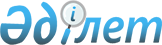 Об утверждении Положения о государственном учреждении "Отдел сельского хозяйства и ветеринарии акимата города Костаная"
					
			Утративший силу
			
			
		
					Постановление акимата города Костаная Костанайской области от 16 февраля 2015 года № 371. Зарегистрировано Департаментом юстиции Костанайской области 11 марта 2015 года № 5412. Утратило силу постановлением акимата города Костаная Костанайской области от 22 февраля 2017 года № 561      Сноска. Утратило силу постановлением акимата города Костаная Костанайской области от 22.02.2017 № 561 (вводится в действие по истечении десяти календарных дней после дня его первого официального опубликования).

      В соответствии с Законом Республики Казахстан от 23 января 2001 года "О местном государственном управлении и самоуправлении в Республике Казахстан", Указом Президента Республики Казахстан от 29 октября 2012 года № 410 "Об утверждении Типового положения государственного органа Республики Казахстан" акимат города Костаная ПОСТАНОВЛЯЕТ:

      1. Утвердить прилагаемое Положение о государственном учреждении "Отдел сельского хозяйства и ветеринарии акимата города Костаная".

      2. Государственному учреждению "Отдел сельского хозяйства и ветеринарии акимата города Костаная" обеспечить регистрацию вышеуказанного Положения в органах юстиции в соответствии с действующим законодательством Республики Казахстан.

      3. Настоящее постановление вводится в действие по истечении десяти календарных дней после дня его первого официального опубликования.

      Аким       А. Ахметжанов

 ПОЛОЖЕНИЕ о государственном учреждении
"Отдел сельского хозяйства и ветеринарии
акимата города Костаная" 1. Общие положения      1. Государственное учреждение "Отдел сельского хозяйства и ветеринарии акимата города Костаная" является государственным органом Республики Казахстан, осуществляющим руководство в сферах сельского хозяйства и ветеринарии.

      2. Государственное учреждение "Отдел сельского хозяйства и ветеринарии акимата города Костаная" имеет ведомство:

      Государственное коммунальное предприятие "Костанайская городская ветеринарная станция" акимата города Костаная государственного учреждения "Отдел сельского хозяйства и ветеринарии акимата города Костаная".

      3. Государственное учреждение "Отдел сельского хозяйства и ветеринарии акимата города Костаная" осуществляет свою деятельность в соответствии с Конституцией и законами Республики Казахстан, актами Президента и Правительства Республики Казахстан, иными нормативными правовыми актами, а также настоящим Положением.

      4. Государственное учреждение "Отдел сельского хозяйства и ветеринарии акимата города Костаная" является юридическим лицом в организационно-правовой форме государственного учреждения, имеет печати и штампы со своим наименованием на государственном языке, бланки установленного образца, в соответствии с законодательством Республики Казахстан счета в органах казначейства.

      5. Государственное учреждение "Отдел сельского хозяйства и ветеринарии акимата города Костаная" вступает в гражданско-правовые отношения от собственного имени.

      6. Государственное учреждение "Отдел сельского хозяйства и ветеринарии акимата города Костаная" имеет право выступать стороной гражданско-правовых отношений от имени государства, если оно уполномочено на это в соответствии с законодательством.

      7. Государственное учреждение "Отдел сельского хозяйства и ветеринарии акимата города Костаная" по вопросам своей компетенции в установленном законодательством порядке принимает решения, оформляемые приказами руководителя государственного учреждения "Отдел сельского хозяйства и ветеринарии акимата города Костаная" и другими актами, предусмотренными законодательством Республики Казахстан.

      8. Структура и лимит штатной численности государственного учреждения "Отдел сельского хозяйства и ветеринарии акимата города Костаная" утверждаются в соответствии с действующим законодательством.

      9. Местонахождение юридического лица: индекс 110000, Республика Казахстан, Костанайская область, город Костанай, проспект Аль-Фараби, дом 43.

      Сноска. Пункт 9 - в редакции постановления акимата города Костанай Костанайской области от 08.06.2015 № 1483 (вводится в действие по истечении десяти календарных дней после дня его первого официального опубликования).

      10. Полное наименование государственного органа - государственное учреждение "Отдел сельского хозяйства и ветеринарии акимата города Костаная".

      11. Настоящее Положение является учредительным документом государственного учреждения "Отдел сельского хозяйства и ветеринарии акимата города Костаная".

      12. Финансирование деятельности государственного учреждения "Отдел сельского хозяйства и ветеринарии акимата города Костаная" осуществляется из местного (городского) бюджета.

      13. Государственному учреждению "Отдел сельского хозяйства и ветеринарии акимата города Костаная" запрещается вступать в договорные отношения с субъектами предпринимательства на предмет выполнения обязанностей, являющихся функциями государственного учреждения "Отдел сельского хозяйства и ветеринарии акимата города Костаная".

      Если государственному учреждению "Отдел сельского хозяйства и ветеринарии акимата города Костаная" законодательными актами предоставлено право осуществлять приносящую доходы деятельность, то доходы, полученные от такой деятельности, направляются в доход государственного бюджета.

 2. Миссия, основные задачи, функции, права и обязанности государственного органа      14. Миссия государственного учреждения "Отдел сельского хозяйства и ветеринарии акимата города Костаная" заключается в выполнении функций местного государственного управления по реализации государственной политики в области сельского хозяйства, сфере потребительского рынка и ветеринарии.

      15. Задачи:

      1) осуществление государственных функций в сфере сельского хозяйства, потребительского рынка и ветеринарии;

      2) обеспечение ветеринарно-санитарной безопасности;

      3) иные задачи, предусмотренные законодательством Республики Казахстан.

      16. Функции:

      1) участвует в формировании и реализации единой государственной политики в области сельского хозяйства и ветеринарии, координации деятельности в этой области местных органов государственного управления;

      2) осуществляет государственную техническую инспекцию в области развития агропромышленного комплекса;

      3) обеспечивает исполнение нормативных правовых актов Республики Казахстан в области ветеринарии, сельского хозяйства, переработки и потребительского рынка;

      4) организовывает и обеспечивает предоставление заинтересованным лицам информации о проводимых ветеринарных мероприятиях;

      5) организовывает хранение ветеринарных препаратов, приобретенных за счет бюджетных средств, за исключением республиканского запаса ветеринарных препаратов;

      6) организует проведение мероприятий по идентификации сельскохозяйственных животных, ведению базы данных по идентификации сельскохозяйственных животных;

      7) организует государственную комиссию по приему в эксплуатацию объектов производства, осуществляющих выращивание животных, заготовку (убой), хранение, переработку и реализацию животных, продукции и сырья животного происхождения, а также организаций по производству, хранению и реализации ветеринарных препаратов, кормов и кормовых добавок;

      8) проводит мероприятия по обезвреживанию (обеззараживанию) и переработке без изъятия животных, продукции и сырья животного происхождения, представляющих опасность для здоровья животных и человека;

      9) организовывает отлов и уничтожение бродячих собак и кошек;

      10) организовывает строительство скотомогильников (биотермических ям) и обеспечивает их содержание в соответствии с ветеринарными (ветеринарно-санитарными) требованиями;

      11) вносит в местный представительный орган области для утверждения правила содержания животных, правила содержания и выгула собак и кошек, правила отлова и уничтожения бродячих собак и кошек, предложения по установлению границ санитарных зон содержания животных;

      12) проводит аттестацию физических и юридических лиц, осуществляющие предпринимательскую деятельность в области ветеринарии;

      13) возмещает владельцам стоимость обезвреженных и переработанных без изъятия животных, продукции и сырья животного происхождения, представляющих опасность для здоровья животных и человека;

      14) утверждает список государственных ветеринарных врачей, имеющих право выдачи ветеринарно-санитарного заключения на объекты государственного ветеринарно-санитарного контроля и надзора;

      15) организовывает и осуществляет государственный ветеринарно-санитарный контроль и надзор за соблюдением физическими и юридическими лицами законодательства Республики Казахстан в области ветеринарии на территории города Костанай;

      16) проводит обследование эпизоотических очагов в случае их возникновения;

      17) выдает акты эпизоотологического обследования;

      18) осуществляет государственный ветеринарно-санитарный контроль и надзор на предмет соблюдения требований законодательства Республики Казахстан в области ветеринарии:

      на объектах внутренней торговли;

      на объектах производства, осуществляющих выращивание животных, заготовку (убой), хранение, переработку и реализацию животных, продукции и сырья животного происхождения, а также в организациях по хранению и реализации ветеринарных препаратов, кормов и кормовых добавок (за исключением связанных с импортом и экспортом);

      у лиц, осуществляющих предпринимательскую деятельность в области ветеринарии за исключением производства ветеринарных препаратов;

      при транспортировке (перемещении), погрузке, выгрузке перемещаемых (перевозимых) объектов на территории города, за исключением их экспорта (импорта) и транзита;

      на всех видах транспортных средств, по всем видам тары, упаковочных материалов, которые могут быть факторами передачи возбудителей болезней животных, за исключением экспорта (импорта) и транзита;

      на скотопрогонных трассах, маршрутах, территориях пастбищ и водопоя животных, по которым проходят маршруты транспортировки (перемещения);

      на территориях, в производственных помещениях и за деятельностью физических и юридических лиц, выращивающих, хранящих, перерабатывающих, реализующих или использующих перемещаемые (перевозимые) объекты, за исключением экспорта (импорта) и транзита;

      19) осуществляет государственный ветеринарно-санитарный контроль и надзор за соблюдением зоогигиенических и ветеринарных (ветеринарно-санитарных) требований при размещении, строительстве, реконструкции и вводе в эксплуатацию скотомогильников (биотермических ям), объектов государственного ветеринарно-санитарного контроля и надзора, связанных с содержанием, разведением, использованием, производством, заготовкой (убоем), хранением, переработкой и реализацией, а также при транспортировке (перемещении) перемещаемых (перевозимых) объектов;

      20) составляет акты государственного ветеринарно-санитарного контроля и надзора в отношении физических и юридических лиц;

      21) принимает решения об установлении карантина или ограничительных мероприятий по представлению главного государственного ветеринарно-санитарного инспектора соответствующей территории в случае возникновения заразных болезней животных на территории города;

      22) принимает решения о снятии ограничительных мероприятий или карантина по представлению главного государственного ветеринарно-санитарного инспектора соответствующей территории после проведения комплекса ветеринарных мероприятий по ликвидации очагов заразных болезней животных на территории города;

      23) рассматривает поступающие документы по вопросам, касающимся компетенции государственного учреждения "Отдел сельского хозяйства и ветеринарии акимата города Костаная" и готовит по ним соответствующие ответы, информацию и аналитические материалы;

      24) в пределах своей компетенции осуществляет иные функции в соответствии с действующим законодательством Республики Казахстан.

      Функции ведомства:

      1) проведение ветеринарных мероприятии против особо опасных, незаразных и энзоотических болезней животных;

      2) проведение идентификации сельскохозяйственных животных;

      3) отлов и уничтожение бродячих собак и кошек;

      4) выдача ветеринарной справки;

      5) в пределах своей компетенции осуществление иных функции в соответствии с действующим законодательством Республики Казахстан.

      17. Права и обязанности:

      1) запрашивать и получать необходимую информацию, документы и другие материалы от государственных органов, должностных лиц и других организаций по вопросам, входящим в компетенцию государственного учреждения "Отдел сельского хозяйства и ветеринарии акимата города Костаная";

      2) осуществлять иные права и обязанности в соответствии с действующим законодательством Республики Казахстан.

 3. Организация деятельности государственного органа      18. Руководство государственного учреждения "Отдел сельского хозяйства и ветеринарии акимата города Костаная" осуществляется первым руководителем, который несет персональную ответственность за выполнение возложенных на государственное учреждение "Отдел сельского хозяйства и ветеринарии акимата города Костаная" задач и осуществление им своих функций.

      19. Первый руководитель государственного учреждения "Отдел сельского хозяйства и ветеринарии акимата города Костаная" назначается на должность и освобождается от должности акимом города Костаная.

      20. Первый руководитель государственного учреждения "Отдел сельского хозяйства и ветеринарии акимата города Костаная" имеет заместителя, который назначается на должность и освобождается от должности в соответствии с законодательством Республики Казахстан.

      21. Полномочия первого руководителя государственного учреждения "Отдел сельского хозяйства и ветеринарии акимата города Костаная":

      1) определяет обязанности и круг полномочий для сотрудников государственного учреждения "Отдел сельского хозяйства и ветеринарии акимата города Костаная";

      2) заключает договоры в соответствии с действующим законодательством;

      3) издает приказы и дает указания, обязательные для всех работников государственного учреждения "Отдел сельского хозяйства и ветеринарии акимата города Костаная";

      4) принимает на работу и увольняет сотрудников государственного учреждения "Отдел сельского хозяйства и ветеринарии акимата города Костаная";

      5) принимает меры поощрения и налагает дисциплинарные взыскания на сотрудников государственного учреждения "Отдел сельского хозяйства и ветеринарии акимата города Костаная";

      6) обеспечивает целевое использование бюджетных средств;

      7) осуществляет иные функции, в соответствии с действующим законодательством;

      Исполнение полномочий первого руководителя государственного учреждения "Отдел сельского хозяйства и ветеринарии акимата города Костаная" в период его отсутствия осуществляется лицом, его замещающим в соответствии с действующим законодательством.

      22. Первый руководитель определяет полномочия своего заместителя в соответствии с действующим законодательством.

 4. Имущество государственного органа      23. Государственное учреждение "Отдел сельского хозяйства и ветеринарии акимата города Костаная" может иметь на праве оперативного управления обособленное имущество в случаях, предусмотренных законодательством.

      Имущество государственного учреждения "Отдел сельского хозяйства и ветеринарии акимата города Костаная" формируется за счет имущества, переданного ему собственником, а так же имущества (включая денежные доходы) приобретенного в результате собственной деятельности и иных источников, не запрещенных законодательством Республики Казахстан.

      24. Имущество, закрепленное за государственным учреждением "Отдел сельского хозяйства и ветеринарии акимата города Костаная" относится к коммунальной собственности.

      25. Государственное учреждение "Отдел сельского хозяйства и ветеринарии акимата города Костаная" не вправе самостоятельно отчуждать или иным способом распоряжаться закрепленным за ним имуществом и имуществом, приобретенным за счет средств, выданных ему по плану финансирования, если иное не установлено законодательством.

 5. Реорганизация и упразднение государственного органа      26. Реорганизация и упразднение государственного учреждения "Отдел сельского хозяйства и ветеринарии акимата города Костаная" осуществляется в соответствии с законодательством Республики Казахстан.

      Перечень организаций, находящихся в ведении государственного учреждения "Отдел сельского хозяйства и ветеринарии акимата города Костаная":

      государственное коммунальное предприятие "Костанайская городская ветеринарная станция" акимата города Костаная государственного учреждения "Отдел сельского хозяйства и ветеринарии акимата города Костаная".


					© 2012. РГП на ПХВ «Институт законодательства и правовой информации Республики Казахстан» Министерства юстиции Республики Казахстан
				Утверждено
постановлением акимата
города Костаная
от 16 февраля 2015 года № 371 